   В рамках окружной патриотической акции «Дети войны» ученица 8 «Д» класса Грищенко Валентина взяла интервью у замечательного человека, ветерана труда, Ковалевой Клавдии Ильиничны. Детство Клавдии Ильиничны пришлось на период Великой Отечественной войны, а муж, Виктор Кузьмич, был узником концлагерей. 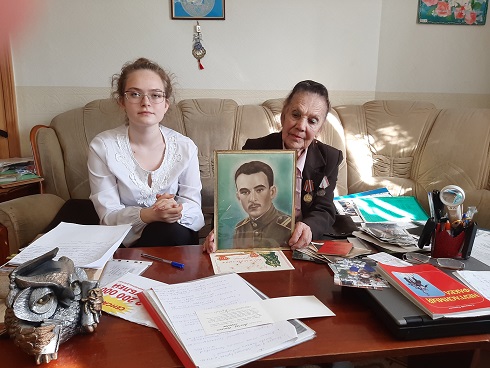 Вот уже 75 лет  мы   живём  под мирным небом, но всё еще слышим далекие взрывы той страшной войны, которая  живёт  в  памяти  поколений.  Память о прошлом делает нас добрее и лучше,  даёт нам силы противостоять злу. Война – это тяжелейшее испытание для всего народа. Самыми беззащитными и ранимыми оказываются в это время дети.         «Мы родом из войны», - говорят те, чьё детство пришлось  на суровые   военные годы, когда легче было умереть, чем выжить. Кто-то оказался в оккупации и стал свидетелем страшных порядков гитлеровского режима; кто- то пережил блокаду Ленинграда; кто-то был узником фашистских лагерей и  испытал на себе   зверства фашистов; кого-то судьба забросила в тыл, где пришлось   работать наравне со взрослыми  для  фронта и победы; а кто-то даже воевал.С каждым годом становится  всё меньше живых свидетелей тех героических событий, и для наших  детей  это ещё одна возможность из первых уст узнать о суровой  правде войны.   Только лично соприкасаясь с опытом людей, переживших военное лихолетье, подрастающее поколение сможет представить факты фронтовой жизни армии и тыла, труда на пределе человеческих сил, услышать о реальных примерах прочности духа и моральной стойкости очевидцев событий-ветеранов. Поэтому тема Великой Отечественной войны была и будет актуальна во все времена.